MATEMATIKAPozdravljeni učenci. Poznamo pregovor: »Ura zamujena ne vrne se nobena.« Torej: »Akcija «PETEK15. 5. 2020 – PREVERJANJE  ZNANJAZapis v zvezek: PREVERJANJE  ZNANJARešite eno izmed skupin A ali B ali C (dovoljeno vse):A: DZ, str. 95, nal. 85 in nalogo 13 na spodnji sliki (peresno lahko)B: DZ, str. 95, nal. 89 in nalogo 13 na spodnji sliki (srednje težka kategorija)C: DZ, str. 95, nal. 90, 91in nalogo 14 na spodnji sliki (sumo)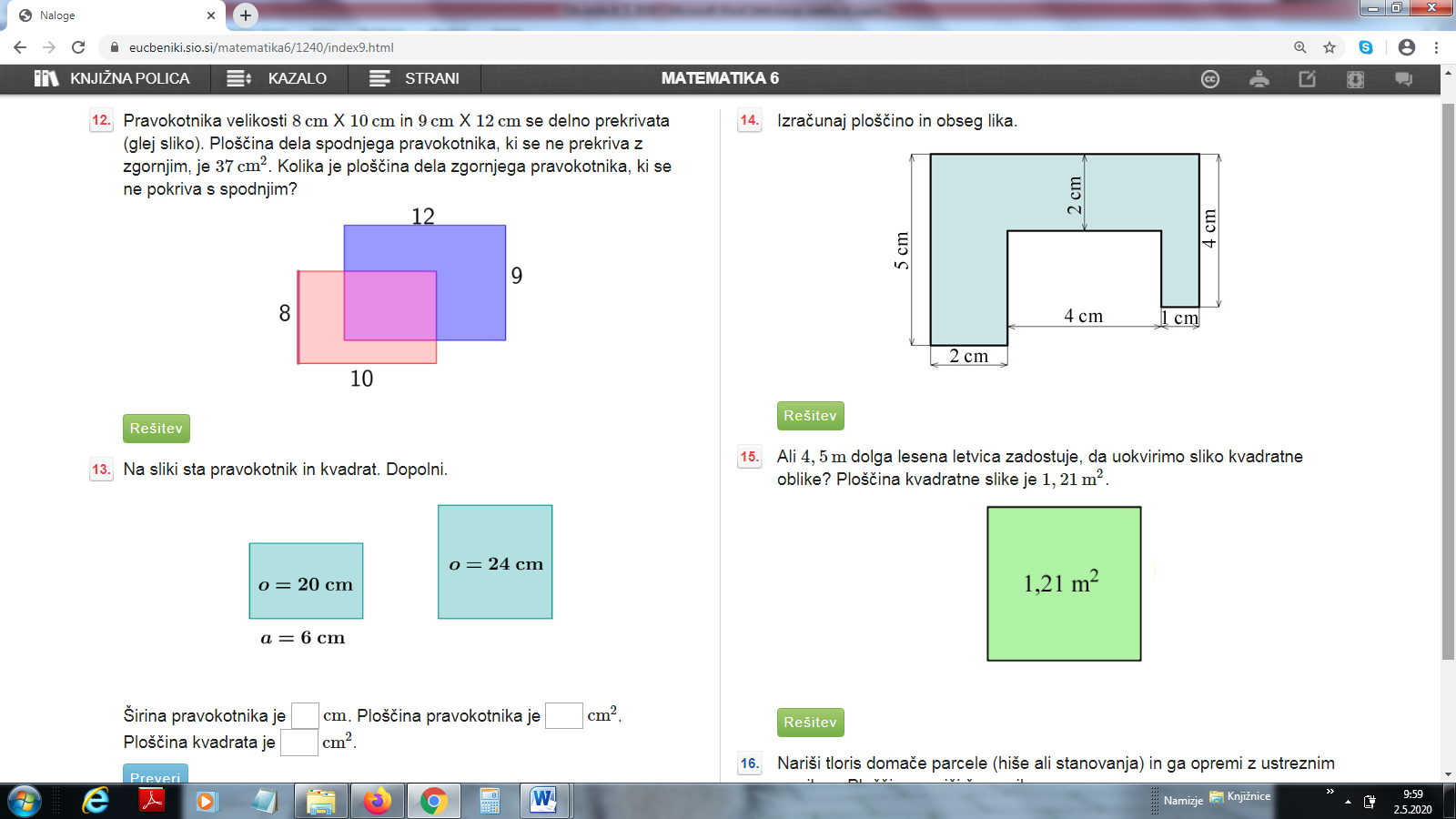 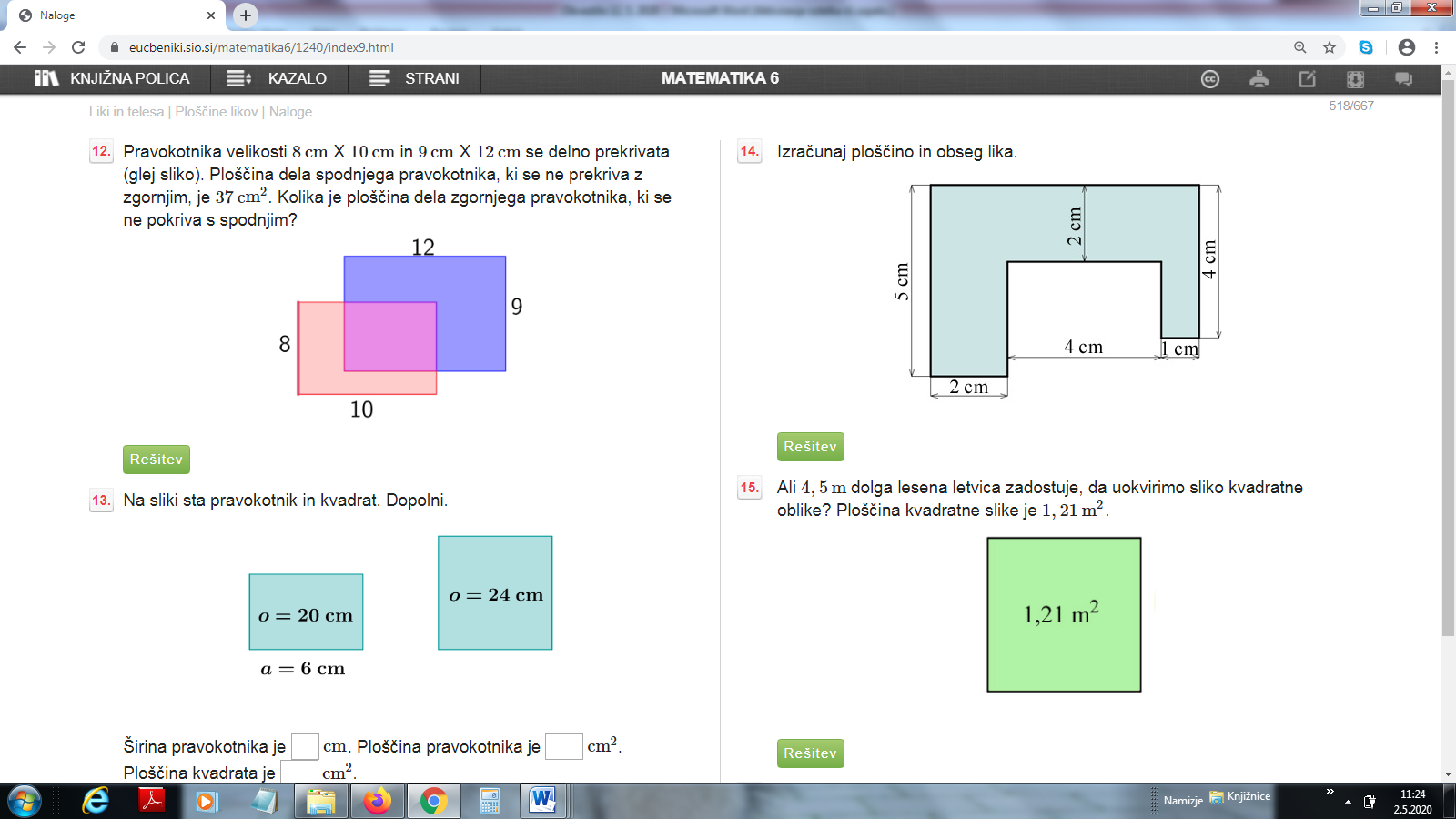 Rešeno poslikajte in pošljite na moj mail. Ostanite zdravi.jana.dovnik@gmail.com